REGISTRATION FORMREGISTRATION FORMLet the youth play the lead20th-27th January 2019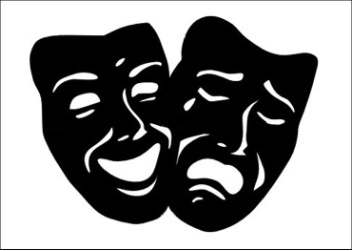 Montendre - FRANCE Let the youth play the lead20th-27th January 2019Montendre - FRANCE PERSONAL INFORMATIONPERSONAL INFORMATIONFirst name:Surname:Gender:Address, zip code, city, country:Nationality:E-mail address:Place and date of birth:Telephone number, preferably mobile:Level of English: (basic, good, excellent)Study or Occupation:Diet / Allergies / Special Needs:Contact person in case of emergencyFull name:Address:Phone numbers:Relationship to you:FOCUS QUESTIONSFOCUS QUESTIONSWhat organization are you connected with?What is your role/position in the organization?What is your European projects experience until now?What is your international experience until now?In which activities are you involved in your organization?How do you expect to improve the activities in your organization if you participate in this event?How many people are involved in your activities   (please state min/max)?How can they benefit from you if you participate in this event? How can you benefit in your professional life if you participate in this event?Other remarks or questions: